En relación a la campaña solidaria sobre las necesidades que tienen las personas  refugiadas en el campo de LESVOS, se comunica que toda persona interesada en colaborar con esta causa solidaria, pueden aportar productos de higiene y calzado en el Ayuntamiento de Navas del Madroño.   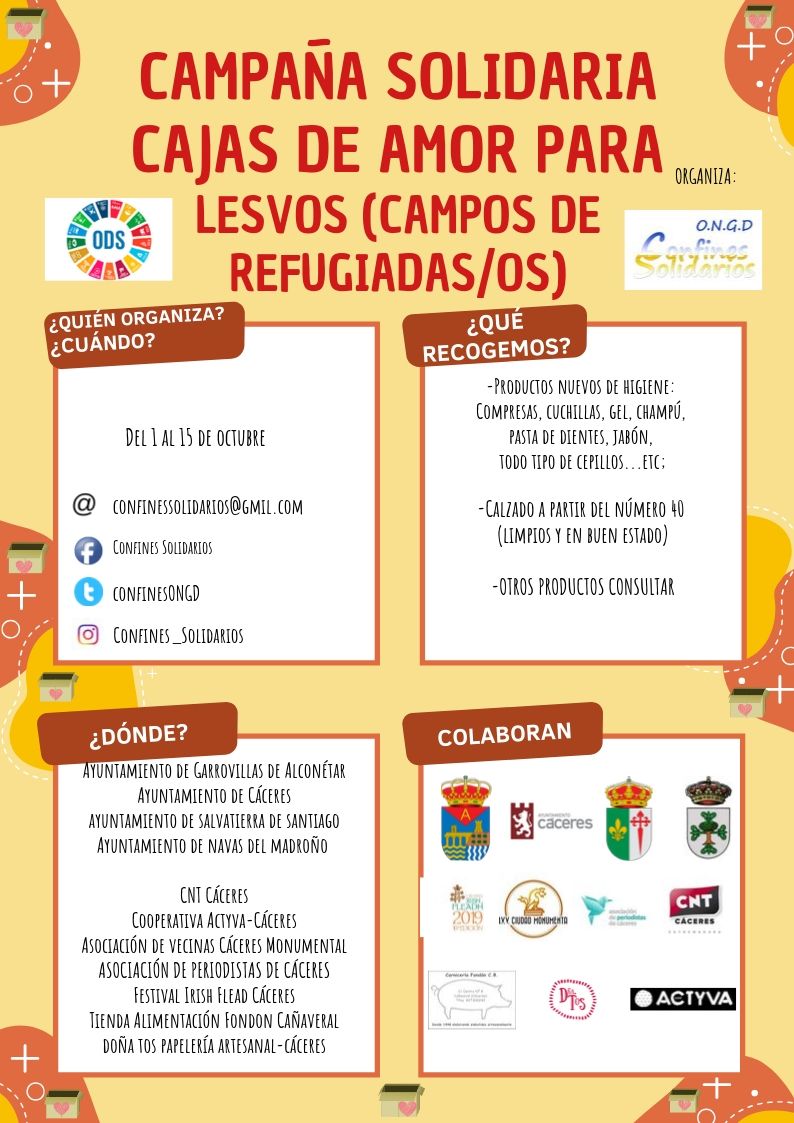 